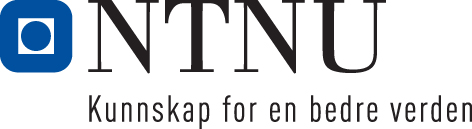 Institutt for (instituttnavn)Eksamensoppgave i (emnekode) (emnenavn)Faglig kontakt under eksamen: Tlf.:Eksamensdato:Eksamenstid (fra-til):Hjelpemiddelkode/Tillatte hjelpemidler: Annen informasjon:Målform/språk:Antall sider (uten forside):	Antall sider vedlegg: Kontrollert av:      Dato			SignInformasjon om trykking av eksamensoppgave Originalen er:1-sidig    □         2-sidig □sort/hvit □          farger □skal ha flervalgskjema □ 